RIWAYAT PENDIDIKAN PENULISPutera Arrum Al Wahid ,  dilahirkan  di Kelurahan Bangkala Kecamatan Manggala , Kotamadya Ujung Pandang pada tanggal 14 Desember 1988, anak dari pasangan Drs. Abd. Rahman dan Nursiah Penulis adalah anak sulung dari lima bersaudara. Pendidikan formal penulis dimulai dengan memasuki jenjang pendidikan di SD Antang II dan tamat pada tahun 2000. Pada tahun yang sama penulis melanjutkan sekolah di Sekolah Lanjutan Pertama Negeri 23 Makassar dan tamat pada tahun 2003. Tahun 2006 penulis menamatkan pendidikan menengah atas di SMA Negeri 12 Makassar dan pada tahun yang sama penulis mencoba untuk mengikuti SPMB dan Alhamdulillah penulis lulus dan diterima di jurusan Pendidikan Luar Biasa Fakultas Ilmu Pendidikan Universitas Negeri Makassar.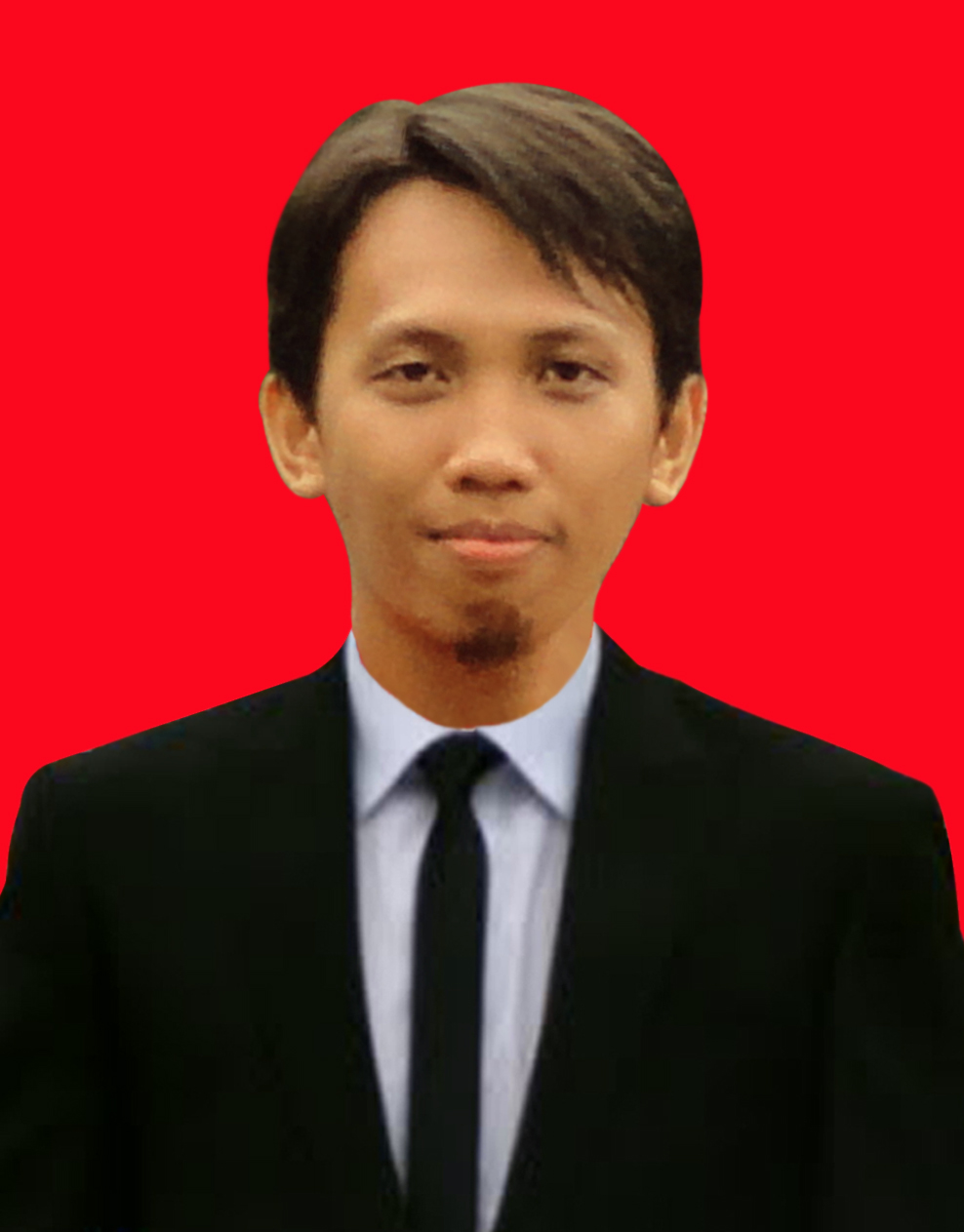 